KATA PENGANTAR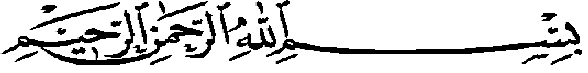 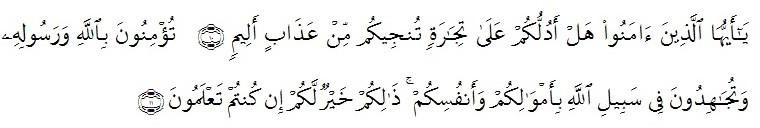 Artinya: “ Hai orang- orang beriman maukah aku tunjukan kepadamu suatu perniagan yang dapat menyelamatkan kamu dari azab yang pedih, yaitu beriman kepada Allah dan RasulNya dan berjihad dijalan Allah dengan harta dan jiwamu itu yang lebih baik jika kamu mengetahuinya” (Ash-Shaf :10-11).Segala Puji bagi Allah SWT yang telah melimpahkan segala karunia-Nya kepada penulis sehingga penulis dapat menyelesaikan skripsi penelitian yang berjudul “Pengaruh Gratis Ongkos Kirim, Diskon Terhadap Keputusan Pembelian Konsumen Pada Marketplace Shopee Dengan Iklan Sebagai Variable Intervening” dengan lancar tanpa ada kendala yang berarti. Shalawat serta salam semoga selalu tercurahkan kepada Nabi Muhammad Sallahhu Aalihi Wasalam, semoga kita memdapatkan syafaat-Nya dihari kemudian kelak amin.Peneliti mengucapkan syukur Alhamdulillah kepada SWT. Karena atas nikmat dan ridho-Nya lah proposal penelitian ini dapat dibuat serta dapat dipertanggung jawabkan. Pada kesempatan ini peneliti ingin mengucapkan terimakasih yang tulus dan penghargaan yang setinggi-tingginya kepada semua pihak yang telah membantu dengan keikhlasan dan ketulusan baik langsung maupun tidak langsung sampai selesainya skripsi penelitian ini.Pada kesempatan ini penulis juga tidak lupa mengucapkan terima kasih yang takterhingga kepada :Bapak H. KRT Hardi Mulyono, SE, M.AP selaku Rektor Universitas Muslim Nusantara Al Washliyah Medan.Ibu Dr. Anggia Sari Lubis, SE, M.Si selaku Dekan Fakultas Ekonomi Universitas Muslim Nusantara Al Washliyah Medan.Bapak Toni Hidayat, SE, M.Si selaku ketua Prodi Studi Ekonomi Universitas Muslim Nusantara Al Washliyah Medan.Bapak Dr. Abd. Rasyid Syamsuri, S.E., M.Si selaku Dosen Pembimbing dan Bapak Dr. Mhd Hilman Fikri S.E., MM serta Bapak Aswin Fahmi D, SE, Sy., ME selaku penguji I dan II yang telah meluangkan waktu di sela-sela kesibukan untuk memberikan bimbingan, arahan, dan wewenang selama proses penulisan skripsi ini.Bapak/Ibu Dosen Universitas Muslim Nusantara Al Washliyah Medan yang telah memberikan ilmu yang bermanfaat bagi pengembangan wawasan keilmuan selama mengikuti perkuliahan dan penulisan skripsi ini.Ayahanda dan Ibunda yang tak pernah berhenti memberikan semangat dan doa hingga dapat terselesainya penulisan skripsi ini serta untuk abang Raffi Umar, adik Dita Alya dan kekasih Arfi Perdana Simare-mare yang selalu mendoakan dan mendukung sampai saat ini.Seluruh teman-teman   Fakultas   Ekonomi   Program   Studi Manajemen Universitas Muslim Nusantara Al Washliyah Medan yang telah memberi support, doa dan dukungan.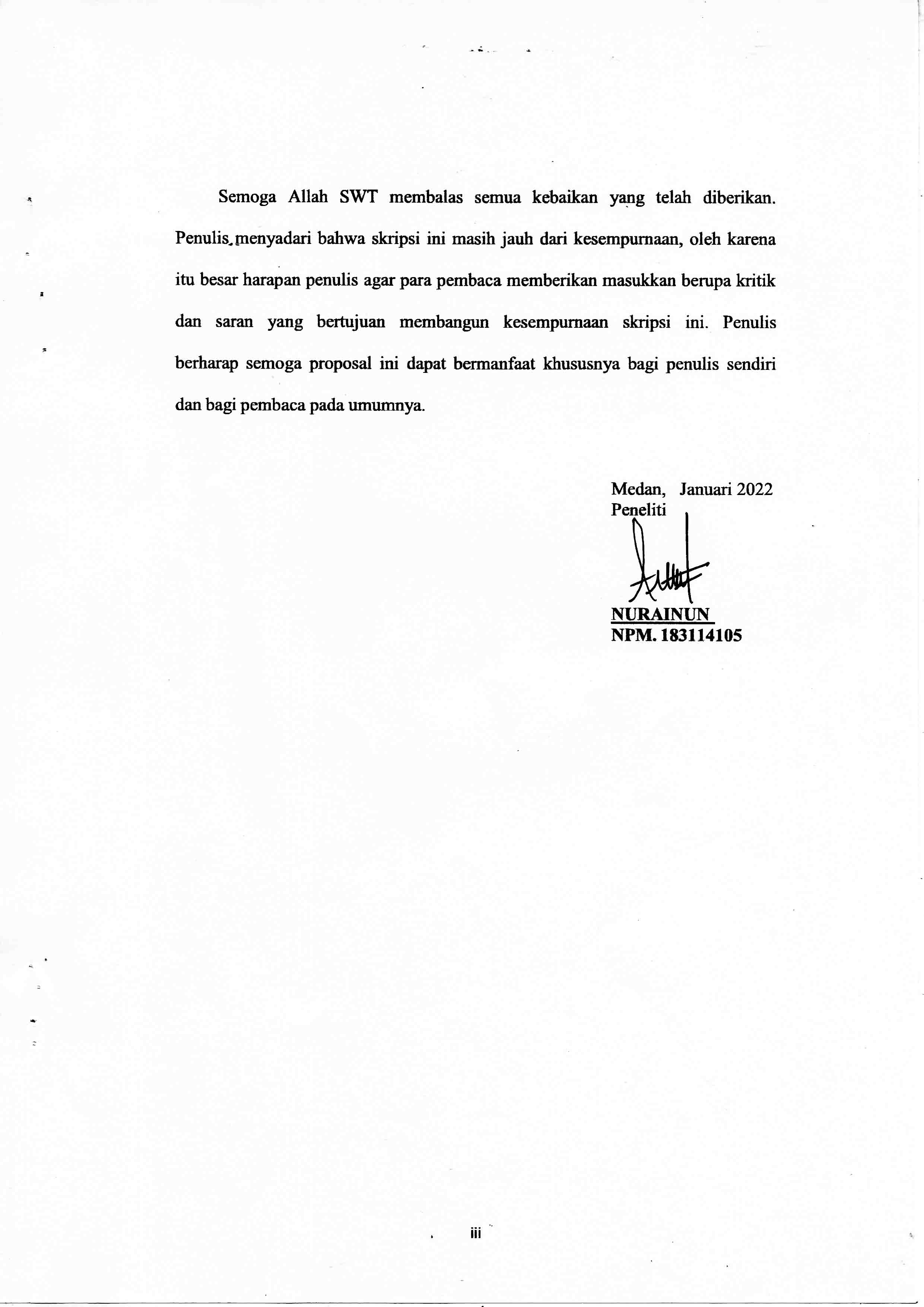 DAFTAR ISIKATA PENGANTAR	iDAFTAR ISI	iiDAFTAR GAMBAR	 vDAFTAR TABEL 	viDAFTAR LAMPIRAN 	viiBAB I PENDAHULUAN	11.1	Latar Belakang Masalah	11.2	Identifikasi Masalah	111.3	Batasan Masalah	111.4	Rumusan Masalah	111.5	Tujuan Penelitian	121.6	Manfaat Penelitian	131.6.1	Bagi Shoope	131.6.2	Bagi Peneliti	131.6.3	Bagi Penelitian lain	13BAB II TINJAUAN PUSTAKA	142.1	Kerangka Teori	142.1.1	Pengertian Gratis Ongkos Kirim	142.1.2	Pengertian Diskon	152.1.3	Pengertian Iklan	162.1.3.1	Tujuan Periklanan	192.1.3.2	Fungsi Periklan	202.1.3.3	Periklanan Berdasarkan Sifatnya	212.1.4	Pengertian Keputusan Pembelian	212.1.4.1	Proses Keputusan Pembelian	232.1.4.2	Dimensi Keputusan Pembelian	242.2	Penelitian Terdahulu	252.3	Kerangka Konseptual	282.4	Hipotesis	30BAB III METODOLOGI PENELITIAN	313.1	Desain Penelitian	313.2	Populasi dan Sampel	313.2.1	Populasi	313.2.2	Sampel	323.3	Lokasi dan Waktu Penelitian	333.3.1	Lokasi	333.3.2	Waktu Penelitian	333.4	Operasionalisasi Variabel Penelitian	343.4.1	Variabel Independen	343.4.2	Variabel Dependen	343.4.3	Variabel Intervening	343.5	Teknik Pengumpulan Data	363.5.1	Observasi	363.5.2	Studi Dokumentasi	373.5.3	Kuesioner	373.6	Teknik Analisis Data	373.6.1	Uji Validitas dan Reliabilitas	373.6.1.1	Uji Validitas	373.6.1.2	Uji Reabilitas	41BAB IV HASIL DAN PEMBAHASAN	464.1	Identitas Responden	464.1.1	Identitas Responden Berdasarkan Jenis Kelamin	464.1.2	Identitas Responden Berdasarkan Usia	474.2	Deskripsi Jawaban Responden 	484.3	Analisis Data Penelitian	534.4	Analysis faktor konfirmatori	544.4.1	Analisis Faktor Konfirmatori Konstruk Endogen	594.5	Analysis Full Model-Structural Equation Model	624.6	Analisis Asumsi SEM 	644.6.1	Evaluasi Normalitas 	644.7	Pengujian Hipotesis 	654.8	Analisis Pengaruh	684.9	Evaluasi Nilai Residual	704.10	Pembahasan	714.10.1	Pengaruh Gratis Ongkos Kirim Marketplace Shopee 	Terhadap Iklan	714.10.2	Pengaruh Diskon Marketplace Shopee Terhadap Iklan	714.10.3	Pengaruh Gratis Ongkos Kirim Marketplace Shopee 	Terhadap Keputusan Pembelian 	724.10.4	Pengaruh Diskon Marketplace Shopee Terhadap 	Keputusan Pembelian 	724.10.5	Pengaruh Gratis Ongkos Kirim Marketplace Shopee 	Terhadap Keputusan Pembelian Yang Dimediasi Oleh 	Iklan	734.10.6	Pengaruh Diskon Marketplace Shopee Terhadap 	Keputusan Pembelian Yang Dimediasi Oleh Iklan	734.10.7	Pengaruh Iklan Marketplace Shopee Terhadap 	Keputusan Pembelian 	74BAB V KESIMPULAN DAN SARAN755.1	Kesimpulan	755.2	Saran 	76DAFTAR PUSTAKA	77DAFTAR GAMBARGambar 1.1 	Jumlah Pengunjung E-Commerce di Indonesia	3Gambar 1.2 	Barang Yang Dibeli Secara Online	5Gambar 2.1 	Statistik Belanja Iklan	18Gambar 2.2 	Tahap Proses Keputusan Pembelian	23Gambar 2.3 	Kerangka Konseptual	29Gambar 4.3 	Confirmatory factor analisys – konstruk eksogen	55Gambar 4.4 	Confirmatory factor analisys setelah dimodifikasi – 	konstruk eksogen	56Gambar 4.5 	Confirmatory factor analisys – konstruk endogen	59Gambar 4.6 	Confirmatory factor analisys setelah dimodifikasi – 	konstruk endogen	60Gambar 4.7 	Hasil Pengujian Full Model – Structural Equation 	Model (SEM)	62Gambar 4.8 	Hasil Pengujian Full Model – Structural Equation 	Model (SEM) Modification	63Gambar 4.9 	Kerangka Konseptual	68DAFTAR TABELTabel 1.1 	Pra Survey Pengguna dan Yang Pernah Menggunakan 	Aplikasi Shopee	9Tabel 2.1 	Penelitian Terdahulu	25Tabel 3.1 	Rencana Jadwal Kegiatan Penelitian	33Tabel 3.2 	Definisi Operasional Variabel dan Indikator	35Tabel 3.3 	Skor jawaban angket yang digunakan dalam penelitian 	adalah :	37Tabel 3.4 	Hasil Uji validitas Gratis Ongkos Kirim	38Tabel 3.5 	Hasil Uji validitas Diskon	39	Tabel 3.6 	Hasil Uji validitas Iklan	40Tabel 3.7 	Hasil Uji validitas Keputusan Pembelian	40Tabel 3.8 	Hasil Uji Reliabilitas	41Tabel 4.1 	Hasil Deskripsi Responden Berdasarkan Jenis Kelamin	46Tabel 4.2 	Hasil Deskripsi Responden Berdasarkan Usia	47Tabel 4.3 	Frekuensi Jawaban Responden Variabel Gratis Ongkos 	Kirim (X1)	48Tabel 4.4 	Frekuensi Jawaban Responden Variabel Diskon (X2)	49Tabel 4.5 	Frekuensi Jawaban Responden Variabel Diskon (Z)	50Tabel 4.6 	Frekuensi Jawaban Responden Keputusan Pembelian (Y)	51Tabel 4.7 	Pengujian Goodness Of Fitt Eksogen	57Tabel 4.8 	Stundarisasi Regression Weights	58Tabel 4.9 	Pengujian Goodness Of Fitt Endogen	60Tabel 4.10 	Stundarisasi Regression Weights	61Tabel 4.11 Structural Equation Model (SEM)	63Tabel 4.12 Assessment of normality	64Tabel 4.13 Regression Weights Structural Equation Model	65Tabel 4.14 Standardized Regression Weights	66Tabel 4.15 Direct Effects , Indirect Effects dan Total Effects	68Tabel 4.16 Standardized Residual Covariances	70DAFTAR LAMPIRANLampiran 1 Kuisioner Penelitian	80Lampiran 2 Tabulasi Hasil Uji Validitas Dan Reabilitas	83Lampiran 3 Tabulasi Data Regresi	84Lampiran 4 Statistik Deskriptif Responden	101Lampiran 5 Hasil Sem	107Lampiran 6 Estimates	112Lampiran 7 Model Fit	114Lampiran 7 Data Sampel	116